ГОСТ 212-76 (СТ СЭВ 6439-88) Концентрат молибденовый. Технические условия (с Изменениями N 1-6)ГОСТ 212-76
(СТ СЭВ 6439-88)

Группа А32

ГОСУДАРСТВЕННЫЙ СТАНДАРТ СОЮЗА ССР     
     
КОНЦЕНТРАТ МОЛИБДЕНОВЫЙТехнические условияMolybdenum concentrate. Specifications

ОКП 17 4112Дата введения 1978-01-01
ИНФОРМАЦИОННЫЕ ДАННЫЕ1. РАЗРАБОТАН И ВНЕСЕН Министерством цветной металлургии СССР

РАЗРАБОТЧИКИ
С.И.Черных (руководитель темы), А.И.Никулин, И.И.Мурашкина
2. УТВЕРЖДЕН И ВВЕДЕН В ДЕЙСТВИЕ Постановлением Государственного комитета стандартов Совета Министров СССР от 27 апреля 1976 г. N 941
3. Срок первой проверки - 1992 г.

Периодичность проверки - 5 лет
4. Стандарт полностью соответствует СТ СЭВ 6439-88 и унифицирован с УСТ 2651-78
5. ВЗАМЕН ГОСТ 212-69
6. ССЫЛОЧНЫЕ НОРМАТИВНО-ТЕХНИЧЕСКИЕ ДОКУМЕНТЫ
7. Ограничение срока действия снято Постановлением Государственного комитета СССР по управлению качеством продукции и стандартам от 26.06.91 N 1028
8. ПЕРЕИЗДАНИЕ (октябрь 1997 г.) с Изменениями N 1, 2, 3, 4, 5, 6, утвержденными в декабре 1982 г., декабре 1983 г., марте 1985 г., марте 1987 г., октябре 1989 г., июне 1991 г. (ИУС 4-83, 3-84, 6-85, 6-87, 2-90, 9-91)

Настоящий стандарт распространяется на молибденовый концентрат, получаемый при обогащении молибденсодержащих руд и гидрометаллургической переработке молибденового сырья.

Молибденовый концентрат предназначается для производства ферромолибдена, вольфрамсодержащих лигатур на основе молибдена, солей молибдена и технической трехокиси молибдена.

(Измененная редакция, Изм. N 5).

1. МАРКИ1.1. Молибденовый концентрат выпускают следующих марок, указанных в табл.1.

Таблица 1

Примечания:
1. Молибденовые концентраты Эрденетского комбината применяются для производства солей молибдена и технической трехокиси молибдена.
2. Молибденовые концентраты марки КМФ-7 по согласованию с потребителем могут применяться для производства ферромолибдена.

(Измененная редакция, Изм. N 1, 3, 5, 6).

2. ТЕХНИЧЕСКИЕ ТРЕБОВАНИЯ2.1а. Концентрат молибденовый следует изготовлять в соответствии с требованиями настоящего стандарта по технологической документации, утвержденной в установленном порядке.

(Измененная редакция, Изм. N 1, 5).
2.1б. Содержание примесей в молибденовом концентрате марки КМФ-2, изготовляемом Зангезурским медномолибденовым комбинатом, должно быть не более: мышьяка - 0,02%, олова - 0,01%, фосфора - 0,01%. Суммарное содержание влаги и масла не должно превышать 6%, в том числе влаги - 3%.

(Измененная редакция, Изм. N 3, 5).
2.1. Химический состав молибденового концентрата в пересчете на абсолютно сухое вещество должен соответствовать нормам, указанным в табл.2.

Таблица 2

Примечания:
1. Допускается по соглашению изготовителя с потребителем содержание меди в молибденовых концентратах Агаракского комбината марки КМФ-5 не более 0,8%, марки КМФ-6 не более 1,5%.
2. Допускается по соглашению изготовителя с потребителем содержание в молибденовых концентратах Балхашского комбината марки КМФ-5 мышьяка не более 0,06%, олова не более 0,05%, фосфора не более 0,04%; марки КМФ-6 - мышьяка не более 0,07% и олова не более 0,07%.
3. Допускается по соглашению изготовителя с потребителем содержание в молибденовых концентратах Сорского и Зангезурского комбинатов марки КМФ-3 двуокиси кремния не более 6%.
4. Допускается по соглашению изготовителя с потребителем содержание вольфрамового ангидрида в гидрометаллургических концентратах марок КМГ-1 и КМГ-2 для производства ферромолибдена не более 3,5%.


(Измененная редакция, Изм. N 1, 2, 5).
2.2. Суммарное содержание влаги и масла в молибденовом концентрате всех марок не должно превышать 8%, в том числе масла - 4%.

Допускается по согласованию изготовителя с потребителем во флотационных концентратах, предназначенных для производства ферромолибдена и во флотационных концентратах Агаракского и Тырныаузского комбинатов суммарное содержание влаги и масла не более 8%, в том числе влаги - не более 4%.

(Измененная редакция, Изм. N 5, 6).
2.3. Суммарное содержание щелочных металлов (калия и натрия) в концентратах, используемых для производства молибденовокислого аммония, должно быть не более 0,4% в марках КМФ-2, КМФ-3, КМФ-5 и не более 0,5% в марке КМФ-6. Суммарное содержание щелочных металлов (калия и натрия) в концентратах марок КМФ-5 и КМФ-6, изготавливаемых Агаракским комбинатом для производства молибденовокислого аммония, должно быть не более 0,8%.

(Измененная редакция, Изм. N 3, 5).
2.4. Массовая доля рения в флотоконцентратах, предназначенных для производства солей молибдена, определяется в каждой партии.
2.5. В молибденовых концентратах наличие посторонних предметов на допускается.
2.4, 2.5. (Введены дополнительно, Изм. N 5).

2а. ТРЕБОВАНИЯ БЕЗОПАСНОСТИ2а.1. Соединения молибдена, фосфора и двуокись кремния, входящие в состав молибденового концентрата, обладают токсическими свойствами и относятся к вредным веществам. Класс опасности указан в табл.3 в соответствии с ГОСТ 12.1.007.
2а.2. Аэрозоли соединений молибдена и других вредных примесей, указанных в п.2а.1, проникают в организм через органы дыхания, слизистые оболочки, пищеварительный тракт. Длительное воздействие вредных примесей может вызвать функциональные расстройства нервной системы, изменения кровяного давления и нарушение обменных процессов.
2а.3. Предельно допустимые концентрации вредных веществ, входящих в молибденовый концентрат в воздухе рабочей среды по ГОСТ 12.1.005 и в питьевой воде по ГОСТ 2874, указаны в табл.3.

Таблица 32а.4. Контроль за содержанием вредных веществ в воздухе рабочей зоны по ГОСТ 12.1.005, ГОСТ 12.1.007, ГОСТ 12.1.016.

Анализ проб воздуха рабочей зоны на содержание в пыли соединений, указанных в п.2а.1, должен производиться в соответствии с методами определения вредных веществ в воздухе. Анализ питьевой воды должен производиться по ГОСТ 18308.
2а. 5. Уборка пыли молибденового концентрата в складских и производственных помещениях должна производиться мокрым способом в соответствии с санитарными правилами по устройству, оборудованию и содержанию обогатительных фабрик для руд черных и цветных металлов, утвержденными Министерством здравоохранения СССР.

Утилизация пыли молибденового концентрата должна осуществляться добавлением ее к основной массе концентрата с предварительным увлажнением.
2а.6. Погрузочно-разгрузочные работы должны производиться в соответствии с ГОСТ 12.3.009.
2а.7. Соединения молибдена, фосфора, входящие в состав молибденового концентрата, при нагревании способны образовывать токсичные соединения, которые относятся к 3 и 4 классам опасности.
2а.8. Молибденовый концентрат пожаровзрывобезопасен.
2а.9. С целью обеспечения нормальных условий труда при работе с молибденовым концентратом должны проводиться профилактические мероприятия в соответствии с ГОСТ 12.1.005 и ГОСТ 12.1.007.
2а.10. Средства коллективной защиты - нормализация воздушной среды производственных помещений и рабочих мест по ГОСТ 12.4.011. Помещения, в которых производятся работы с молибденовым концентратом, включая отбор, приготовление и испытание проб, должны быть оборудованы приточно-вытяжной вентиляцией по ГОСТ 12.4.021, обеспечивающей санитарно-гигиеническое состояние воздуха рабочей зоны по ГОСТ 12.1.005.
2а.11. Работающие с молибденовым концентратом должны обеспечиваться бытовыми помещениями согласно существующей нормативно-технической документации.
2а.12. Средства индивидуальной защиты: защита органов дыхания по ГОСТ 12.4.028 и специальная одежда по ГОСТ 12.4.103.

Работающие с молибденовым концентратом должны обеспечиваться средствами индивидуальной защиты согласно типовым отраслевым нормам выдачи спецодежды и предохранительных приспособлений рабочим и служащим, утвержденным Государственным комитетом СССР по труду и заработной плате.
2а.13. Работающие с молибденовым концентратом должны соблюдать правила личной гигиены в соответствии с санитарными правилами, указанными в п.2а.5.
2а.14. К работе с молибденовым концентратом должны допускаться лица не моложе 18 лет.

Поступающие на работу, а также работающие с молибденовым концентратом должны проходить предварительные и периодические медицинские осмотры согласно действующей нормативно-технической документации;

предварительное обучение безопасным методам работы с молибденовым концентратом и правилам обращения с защитными средствами и оформлением в установленном порядке, согласно ГОСТ 12.0.004.
2а.15. На методы испытаний молибденового концентрата распространяются требования, изложенные в основных правилах безопасной работы в химической лаборатории*, утвержденных Минхимпромом СССР.
________________
* На территории Российской Федерации документ не действует. Действует ПНД Ф 12.13.1-03. - Примечание изготовителя базы данных.


Разд.2а. (Введен дополнительно, Изм. N 1).

3. ПРАВИЛА ПРИЕМКИ3.1. Правила приемки молибденового концентрата - по ГОСТ 14180 со следующими дополнениями:

молибденовый концентрат принимают партиями. Партией считают количество молибденового концентрата массой не более 60 т одной марки, оформленное одним документом о качестве, в котором должны быть указаны:

наименование организации, в систему которой входит предприятие-поставщик;

наименование предприятия-поставщика и его товарный знак;

наименование и марка концентрата;

номер партии и количество грузовых мест;

масса брутто и нетто;

содержание молибдена и элементов-примесей, в том числе рения, содержание влаги и масла в концентрате, суммарное и раздельное, а также содержание свинца, висмута, цинка в концентратах марок КМФ-2, КМФ-3, КМФ-5 и КМФ-6;

масса основного компонента;

масса партии в пересчете на концентрат с содержанием 51% молибдена;

дата отгрузки;

обозначение настоящего стандарта;

определение содержания железа и углерода в концентратах марок КМФ-5 и КМФ-6 - по ГОСТ 2082.13 и ГОСТ 2082.15, предназначенных для производства молибденовокислого аммония производится поставщиком не реже, чем в каждой 10 партии.

(Измененная редакция, Изм. N 1, 2, 5).
3.2а. В молибденовых концентратах Сорского комбината определение массовых долей олова, фосфора, висмута и мышьяка производится поставщиком в каждой 50-й партии.

(Введен дополнительно, Изм. N 5).
3.2б. В молибденовых концентратах Жирекенского комбината для производства ферромолибдена массовые доли олова, фосфора, мышьяка и висмута определяют в каждой 50-й партии.

(Введен дополнительно, Изм. N 6).
3.2. Для проверки качества молибденового концентрата, упакованного в мешки, от партии отбирают каждый сотый мешок, но не менее 10 мешков; при транспортировании в контейнерах - отбирают пробу из каждого контейнера.
3.3. При получении неудовлетворительных результатов испытаний хотя бы по одному из показателей, по нему проводят повторные испытания на удвоенной выборке или на удвоенной пробе. Результаты повторных испытаний распространяются на всю партию.
3.2, 3.3. (Введены дополнительно, Изм. N 1).
4. МЕТОДЫ ИСПЫТАНИЙ4.1. Отбор и подготовка проб для лабораторных испытаний - по ГОСТ 14180.
4.2. Методы испытаний молибденового концентрата - по ГОСТ 2082.0 - ГОСТ 2082.17 или другими методами, не уступающими им по точности; при разногласиях в оценке качества молибденовых концентратов испытания проводят по ГОСТ 2082.0 - ГОСТ 2082.17.

(Измененная редакция, Изм. N 5).

5. УПАКОВКА, МАРКИРОВКА, ТРАНСПОРТИРОВАНИЕ И ХРАНЕНИЕ5.1. Молибденовые концентраты и упаковывают в резинокордовые контейнеры или в специализированные контейнеры типа СК массой брутто до 5 т, изготовленные по нормативно-технической документации, утвержденной в установленном порядке.

Флотационные концентраты всех марок допускается упаковывать в двойные мешки: внутренний - полиэтиленовый или бумажный четырехслойный марок НМ и ПМ по ГОСТ 2226, внешний - льно-джуто-кенафный по ГОСТ 30090 или полипропиленовый, или из другой синтетической ткани.

Тип контейнера и его грузоподъемность определяются по согласованию изготовителя с потребителем.

(Измененная редакция, Изм. N 1, 2, 4).
5.2. Молибденовый концентрат, предназначенный для длительного хранения, упаковывается в мешки массой 50 кг или в контейнеры, при этом контейнеры должны быть загружены полностью.

(Введен дополнительно, Изм. N 2).
5.3. Транспортная маркировка грузов - по ГОСТ 14192 с изображением манипуляционного знака: "Беречь от влаги".

На контейнеры с концентратом, предназначенным для длительного хранения, маркировка должна быть нанесена непосредственно на тару.

(Измененная редакция, Изм. N 2).
5.4. На каждый контейнер или мешок должны быть нанесены дополнительные надписи:

товарный знак и наименование предприятия-изготовителя;

номер партии;

наименование марки концентрата;

дата выпуска;

обозначение настоящего стандарта.

(Введен дополнительно, Изм. N 2).
5.5. Молибденовый концентрат в контейнерах транспортируется железнодорожным транспортом на открытом подвижном составе или автотранспортом. Размещение и крепление контейнеров должно производиться в соответствии с правилами погрузки и крепления грузов, действующими на транспорте данного вида.

Молибденовый концентрат в мешках должен транспортироваться в универсальных контейнерах или транспортными пакетами по ГОСТ 26663.

Погрузка вагонов должна производиться с учетом полного использования грузоподъемности вагонов.

При транспортировании молибденового концентрата пакетами должны быть использованы поддоны по ГОСТ 9078.

Крепление груза - по ГОСТ 21650.

(Измененная редакция, Изм. N 2, 5, 6).
5.6. Молибденовый концентрат должен храниться в закрытых складских помещениях в упакованном виде раздельно по маркам.

Обозначение НТД, на который дана ссылкаНомер пунктаГОСТ 12.0.004-902а.14ГОСТ 12.1.005-882а.3; 2а.4; 2а.9; 2а.10ГОСТ 12.1.007-762а.1; 2а.4; 2а.9ГОСТ 12.1.016-792а.4ГОСТ 12.3.009-762а.6ГОСТ 12.4.011-892а.10ГОСТ 12.4.021-752а.10ГОСТ 12.4.028-762а. 12ГОСТ 12.4.103-832а. 12ГОСТ 2082.0-81 - ГОСТ 2082.17-814.2ГОСТ 2082.13-813.1ГОСТ 2082.15-813.1ГОСТ 2226-885.1ГОСТ 2874-822а.3ГОСТ 9078-845.5ГОСТ 14180-803.1; 4.1ГОСТ 14192-965.3ГОСТ 18308-722а.4ГОСТ 21650-765.5ГОСТ 26663-855.5ГОСТ 30090-935.1МаркаКод ОКПНаименование маркиПреимущественная область примененияКМГ-В17 4112 0001 03Концентрат молибденовый гидрометаллургическийДля производства ферромолибдена, вольфрамсодержащих лигатур на основе молибденаКМГ-117 4112 0002 02То жеТо жеКМГ-217 4112 0003 01""КМФ-В17 4112 0004 00Концентрат молибденовый флотационныйДля производства солей молибдена и технической трехокиси молибденаКМФ-117 4112 0005 10То жеТо жеКМФ-217 4112 0006 09"Для производства дисульфида молибдена и солей молибденаКМФ-317 4112 0007 08"Для производства ферромолибдена, дисульфида молибдена и солей молибденаКМФ-417 4112 0008 07"Для производства солей молибдена и технической трехокиси молибденаКМФ-517 4112 0009 06"Для производства ферромолибдена и солей молибденаКМФ-617 4112 0010 02"Для производства ферромолибдена, технической трехокиси молибденаКМФ-717 4112 0011 01"Для производства технической трехокиси и солей молибденаКМФ-817 4112 0012 00"То жеНаименование показателяНорма для маркиНорма для маркиНорма для маркиНорма для маркиНорма для маркиНорма для маркиНорма для маркиНорма для маркиНорма для маркиНорма для маркиНорма для маркиНорма для маркиКМГ-ВКМГ-1КМГ-2КМФ-ВКМФ-1КМФ-2КМФ-3КМФ-4КМФ-5КМФ-6КМФ-7КМФ-8Массовая доля молибдена (), %, не менее585654565452515048474535Массовая доля двуокиси кремния (), %, не более0,30,40,7444557911Не нормируетсяМассовая доля мышьяка (), %, не более0,030,040,070,030,030,030,040,040,050,060,07"Массовая доля олова (), %, не более0,010,010,010,010,020,020,020,030,040,050,07"Массовая доля фосфора (), %, не более0,010,010,020,020,020,020,020,020,030,050,05"Массовая доля меди (), %, не более0,010,010,020,70,80,40,41,20,71,02"Массовая доля окиси натрия (), %, не более 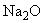 0,80,81,0Не нормируетсяНе нормируетсяНе нормируетсяНе нормируетсяНе нормируетсяНе нормируетсяНе нормируетсяНе нормируетсяНе нормируетсяМассовая доля вольфрамового ангидрида (), %, не более24,55"""""""""Массовая доля сурьмы (), %, не более0,010,010,01"""""""""Наименование веществаКласс опасностиПредельно допустимые концентрацииПредельно допустимые концентрациив воздухе рабочей зоны, мг/мв питьевой воде, мг/лМолибден, нерастворимые соединения36,00,5Фосфорит46,0-Двуокись кремния кристаллическая44,0-